Limite d’une fonction numériqueLimite infinie et limite finie d’une fonction au voisinage de  Limite infinie d’une fonction au voisinage de Activité Compléter le tableau suivant  Que remarquez-vous pour et quand  prend des valeurs positives plus en plus grandes ?Que remarquez-vous pour et quand  prend des valeurs négatives plus en plus petites ?Compléter le tableau suivant Que remarquez-vous pour quand  prend des valeurs positives plus en plus grandes Définition Soit  une fonction numérique définie dans un voisinage de .Si  tend vers  quand  tend vers  alors on écrit  ou et se lit la limite de la fonction  si  tend vers  est . Si  tend vers  quand  tend vers  alors on écrit  ou et se lit la limite de la fonction  si  tend vers  est .Définition Soit  une fonction numérique définie dans un voisinage de .Si  tend vers  quand  tend vers  alors on écrit  ou et se lit la limite de la fonction  si  tend vers  est . Si  tend vers  quand  tend vers  alors on écrit  ou et se lit la limite de la fonction  si  tend vers  est .Propriété Soit  et soit  on a       ;       ;  Exemples :  ;   (car 2 est pair)       (35 est impair)      ;              ;                   ;       Limite finie d’une fonction au voisinage de Activité  La figure ci-dessous présente la représentation graphique de la fonction définie par  dans un repère orthonormé.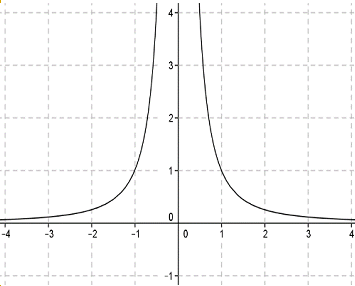 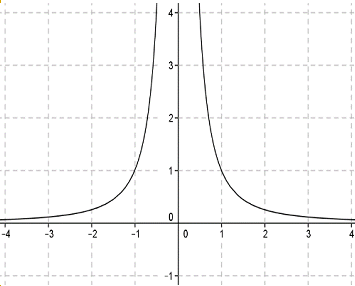 Que remarquez-vous pour les valeurs de   si  tend vers Que remarquez-vous pour les valeurs de   si  tend vers Peut-on conclure  ; ;  ; Propriété :Soit  et soit  on a                           ;                                     ;              Propriété Soit  une fonction numérique et soit  on a :               ;          ApplicationMontrer que  Montrer que  Limite finie et limite infinie d’une fonction en un pointLimite finie d’une fonction en un pointActivité 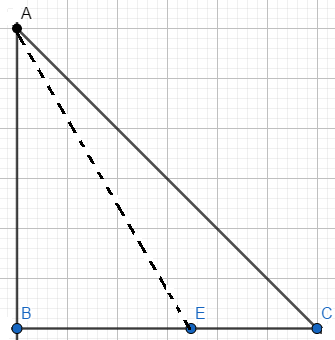 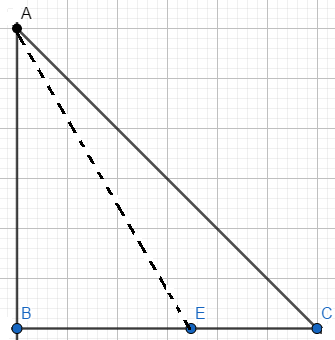 Soit  un triangle de surface et soit  un point se déplace sur le segment  .On désigne par  la surface du triangle  	Que remarquez-vous si  approche plus en plus de 6.Que remarquez-vous si  approche plus en plus de 0.DéfinitionSoient  et  deux nombres réelsSoit  une fonction numérique définie sur un intervalle ouvert de forme  sachant que  ou définie sur un ensemble de forme .Si  tend vers  quand  tend vers  alors on écrit  Propriété Soit  une fonction numérique et Soient  et  deux nombres réels.Si  admet une limite  en  alors cette limite est unique.Remarque Pour calculer  ; on remplace  par  :Si  alors .Si , il faut chercher des méthodes (factorisation par  ; multiplier par le conjugué……) pour éliminer .Les formes indéterminées :  ;  ;  ;  Application Calculer les limites suivantes     ;      ;      ;       ;    Limite infinie d’une fonction en un pointDéfinition Soit  une fonction numérique et  un nombre réel.Si  tend vers  quand  tend vers  alors on écrit  ou .Si  tend vers  quand  tend vers  alors on écrit  ou . Limite à gauche et limite à droite d’une fonction en un pointDéfinition Soit  une fonction numérique et  un nombre réel.Si  tend vers  quand  tend vers  à droite  alors on écrit  ou .Si  tend vers  quand  tend vers  à gauche alors on écrit  ou .Remarque On peut définir d’une manière analogue  et Limites usuelles Soit  on a        ;                  ;        ;        Si  est pair alors  Si  est impair alors  Application Calculer les limites suivantes :   ;      ;      ;      ;   .Propriété : Soit  une fonction numérique et  un nombre réelApplicationSoit  une fonction numérique définie par  Calculer  et . Conclure Soit   une fonction numérique définie par Déterminer le nombre réel  pour que  admet une limite en 2Opérations sur les limitesDans cette paragraphe  et  désignent des nombres réels et  désigne un réel ou  Limite d’une sommeLimite d’un produitLimite d’un quotientApplication Calculer les limites suivantes :   ;     ;        ;      ;       ;   Limite d’une fonction polynôme – Limite d’une fonction rationnelle Limite d’une fonction de forme Limite d’une fonction polynômePropriété Soit  une fonction polynôme et  un nombre réel.La limite d’une fonction polynôme au voisinage de  c’est la limite du terme le plus dominant (plus haut degré).Exemples  ..Application Calculer les limites suivantes :       ;                     ;            Limite d’une fonction rationnellePropriété Soit  une fonction rationnelle et  un nombre réel.Si  alors La limite d’une fonction rationnelle au voisinage de  c’est la limite du quotient de termes les plus dominant (plus haut degré au numérateur et plus haut degré au dénominateur).Application      ;            ;           Limite d’une fonction de la forme Propriété :Soit  une fonction définie sur un intervalle de forme    telle que Si  alors  Si  alors Remarque : La propriété précédente est reste valable pour  tend vers  ou  ou  ou  Application Calculer les limites suivantes     ;        ;    Limites et ordrePropriétés Soient  et  définies sur un intervalle de forme  ou  et soit  Si  alors .Si  alors Si alors  Si  alors Remarque  Les propriétés sont valables pour  tend vers  ou  tend vers à droite ou à gauche de  Exemple : Calculons  On a  Or on a  Donc ApplicationMontrer que  Calculer les limites suivantes  et  .Limites trigonométriquesPropriété Soit  on a      ;              ;        Exemple   ;       ;   Remarque Les fonction  , et n’admettent pas de limite au voisinage de  Propriété    ;      ;           ou         Démonstration Montrer que On a On pose   donc si  alors  Par conséquent D’où Résultats : Soit  on a      ;         ;          ;    Application Calculer les limites suivantes       ;            ;                ;          F.I00Montrer que On a  	Donc Alors Or D’où Puisque  alors Montrer que On a  ;  Donc  Puisque Alors 